Программа сертификационного курсаПаспорт программыНормативные ссылки:Программа СК составлена в соотвествии с:Приказом Министра здравоохранения Республики Казахстан от 21 декабря 2020 года № ҚР ДСМ-303/2020 «Об утверждении правил дополнительного и неформального образования специалистов в области здравоохранения, квалификационных требований к организациям, реализующим образовательные программы дополнительного и неформального образования в области здравоохранения, а также правил признания результатов обучения, полученных специалистами в области здравоохранения через дополнительное и неформальное образование»;Приказом Министра здравоохранения Республики Казахстан от 30 ноября 2020 года № ҚР ДСМ-218/2020 «Об утверждении перечня специальностей и специализаций, подлежащих сертификации специалистов в области здравоохранения»;Приказом Министра здравоохранения Республики Казахстан от 15 января 2013 года № 19 «Правила проведения инфекционного контроля в медицинских организациях»; Приказом Министра здравоохранения Республики Казахстан от 31 мая 2017 года № 357"Санитарно-эпидемиологические требования к объектам здравоохранения";Приказом Министра национальной экономики Республики Казахстан от 27 января 2015 года № 48"Санитарно-эпидемиологические требования к организации и проведению дезинфекции, дезинсекции и дератизации";Требованиями к качеству и компетентности ҚР СТ ISO 15189-2015Приказом и.о. Министра национальной экономики Республики Казахстан от 15 апреля 2015 года № 338 "Санитарно-эпидемиологические требования к лабораториям, использующим потенциально опасные химические и биологические вещества";СанПиН-ом №4.01.055 от 11 мая 2001г. «Гигиенические требования к производству и качеству питьевых, искусственно минерализованных и природных минеральных вод, расфасованных в ёмкости»;СанПиН-ом 3.01.067.97. «Питьевая вода. Гигиенические требования к качеству воды централизованных систем питьевого водоснабжения. Контроль качества»;Сборник инструкций, методических указаний и других нормативных документов, применяемых в санитарно-гигиенических лабораториях санэпидслужбы (1 том), Алматы, 2001;Приказом МЗ РК от 11.08.2020 г. № ҚР ДСМ-96/2020 «Об утверждении санитарных правил "Санитарно-эпидемиологические требования к объектам здравоохранения"; Приказом МЗ РК от 27.03.2018 г. № 126 «Об утверждении санитарных правил "Санитарно-эпидемиологические требования к организации и проведению санитарно-противоэпидемических (профилактических) мероприятий по предупреждению инфекционных заболеваний";Приказом МЗ РК от 18.04.2018 г. № 175 «Об утверждении санитарных правил "Санитарно-эпидемиологические требования к организации и проведению санитарно-противоэпидемических (профилактических) мероприятий по предупреждению паразитарных заболеваний";Об утверждении санитарных правил «Санитарно-эпидемиологические требования к организации и проведению санитарно-противоэпидемических (профилактических) мероприятий по предупреждению особо опасных инфекционных заболеваний»Приказом МЗ РК от 14.12.2018 г. № ҚР ДСМ-40 Об утверждении Санитарных правил "Санитарно-эпидемиологические требования к организации и проведению санитарно-противоэпидемических (профилактических) мероприятий по предупреждению инфекционных заболеваний (чума, холера)" Приказ МНЭ РК от 25.02.2015 г. № 131 Приказом МЗ РК от 29.10.2020 г. № ҚР ДСМ-169/2020 «Об утверждении правил регистрации и расследования, ведения учета и отчетности случаев инфекционных, паразитарных заболеваний и (или) отравлений, неблагоприятных проявлений после иммунизации»; Приказ МЗ РК от 15.01.2013 г. № 19 «Об утверждении Правил проведения инфекционного контроля в медицинских организациях»;Об утверждении Правил хранения, транспортировки и использования профилактических (иммунобиологических, диагностических, дезинфицирующих) препаратов. Приказ МНЭ РК от 04.02.2015 г. № 76 9. Об утверждении санитарных правил "Санитарно-эпидемиологические требования к организации и проведению дезинфекции, дезинсекции и дератизации" Приказом МЗ РК от 28.08.2018 г. № ҚР ДСМ-8.Сведения о разработчиках:Программа Сертификационного курса утверждена на заседании Учебно-методического совета КМУ «ВШОЗ»Экспертная оценка Образовательной программы обсуждена на заседания комитета «Общественного Здравоохранение» ГУП программы подготовки специалистовобщественного здоровья и иных специалистов здравоохраненияОП СК, акт экспертизы и протокол обсуждения прилагаютсяПрограмма СК одобрена на заседании УМО направления подготовки – Здравоохранение от 1 апреля 2022г., протокол № 5 (проект ОП размещен на сайте УМО) Паспорт образовательной программы сертификационного курса  Цель программы: Краткое описание программы: Согласование ключевых элементов программы:План реализации образовательной программы сертификационного курса** Оценка учебных достижений слушателей** При реализации программы СК в соответствии с Приказом МЗ РК от 21 декабря 2020 года № ҚР ДСМ-303/2020 «Об утверждении правил ДО и НФО», итоговый контроль слушателей проводится аккредитованной организацией.Балльно-рейтинговая буквенная система оценки учебных достижений слушателей* *Учебные достижения (знания, умения, навыки и компетенции) слушателей оцениваются в баллах по 100-бальной шкале, соответствующих принятой в международной практике буквенной системе с цифровым эквивалентом (положительные оценки, по мере убывания, от «А» до «D», и «неудовлетворительно» – «FХ», «F»,) и оценкам по традиционной системе для образовательных программ СК.Рекомендуемая литература:       Основная:Медицинская микробиология, вирусология и иммунология: в 2 т. Том 1. учебник / Под ред. В.В. Зверева, М.Н. Бойченко. - М. : ГЭОТАР-Медиа, 2016. - Электронное издание на основе: Медицинская микробиология, вирусология и иммунология. : учебник : в 2 т. / под ред. В. В. Зверева, М. Н. Бойченко. - М., ГЭОТАР-Медиа, 2016. - Т. 1. - 448 сМедицинская микробиология, вирусология и иммунология. В 2 т. Том 2. учебник / Под ред. В.В. Зверева, М.Н. Бойченко - М. : ГЭОТАР-Медиа, 2016. - Электронное издание на основе: Медицинская микробиология, вирусология и иммунология : учебник : в 2 т. / под ред. В. В. Зверева, М. Н. Бойченко. - М. : ГЭОТАР-Медиа, 2016. - Т. 2. - 480 с. [Электронный ресурс].Микробиология, вирусология: руководство к практическим занятиям учеб. пособие / Зверев В.В. [и др.]; под ред. В.В. Зверева, М.Н. Бойченко - М. : ГЭОТАР-Медиа, 2015. Электронное издание на основе: Микробиология, вирусология : руководство к практическим занятиям : учеб. пособие / Зверев В. В. [и др.] ; под ред. В.В. Зверева, М. Н. Бойченко. - М. : ГЭОТАР-Медиа, 2015. - 360 с [Электронный ресурс]Лабинская А. С., Блинкова Л.П., Ещина А.С., Анкирская А.С., Бадлеева М.В., Батуро А.П., Волина Е.Г., Горобец О.Б., Грубер И.М., Драбкина И.В., Жуховицкий В.Г., Иванова С.М., Катосова Л.К., Колкова Н.И., Королев Ю.С., Костюкова Н.Н., Ловенецкий А.Н., Лосева О.К., Мартынова В.Р., Миронов А.Ю., Мишин В.Ю., Мороз А.Ф., Раковская И.В., Сергеева Т.И., Тартаковский И.С. , Титов Г.В., Ющенко Г. В.- Частная медицинская микробиология с техникой микробиологических исследований.-2021.- С.608;Микробиология, вирусология и иммунология: руководство к лабораторным занятиям учеб. пособие / под ред. В.Б. Сбойчакова, М.М. Карапаца. - М. : ГЭОТАР-Медиа, 2015. - Электронное издание на основе: Микробиология, вирусология и иммунология : руководство к лабораторным занятиям : учеб. пособие / [В. Б. Сбойчаков и др.] ; под ред. В.Б. Сбойчакова, М.М. Карапаца. - М. : ГЭОТАР-Медиа, 2015. - 320 с. [Электронный ресурс]Лабинская А.С. - Руководство по медицинской микробиологии. Общая и санитарная микробиология. Книга 1.- Москва. -2020.-С.1080Павлович С.А. Микробиология с вирусологией и иммунологией учебное пособие/ Павлович С.А.- Минск: Вышэйшая школа, 2013.-800c. [Электронный ресурс]Частная медицинская микробиология с техникой микробиологических исследований : учебное пособие / А. С. Лабинская, Л. П. Блинкова, А. С. Ещина, А. С. Анкирская ; под редакцией А. С. Лабинской [и др.]. — 2-е изд., испр. — Санкт-Петербург : Лань, 2017. — 608 с. — ISBN 978-5-8114-2334Медицинская микробиология, вирусология и иммунология. В 2-х томах / под ред. В.В. Зверева, М.Н. Бойченко.- М.: ГЭОТАР-Медиа, 2010.- 448 с.: ил. +CD.            Дополнительная:Бойцов А.Г. Рекомендации по ведению преаналитического этапа микробиологических лабораторных исследований: учебно-методическое пособие / А.Г. Бойцов, Л.А. Кафтырева, О.Н. Ластовка, Ю.А. Чугунова, Л.Ю. Нилова, А.М. Пустынникова, В.Л. Эмануэль; под. ред. А.Г. Бойцова.–Тверь: ООО «Издательство «Триада», 2007.– 64 с.Елинов Н. П.. Дерматомицеты (лекция). СПб; КОСТА, 2010 – с. 48.Елинов Н. П.. Краткий микологический словарь (для врачей и биологов). СПб, 2009 – с. 190. Клиническая микробиология, Руководство для специалистов клинической лабораторной диагностики, Донецкая Э.Г-А., 2011 Меньшиков В.В. Клиническая лабораторная аналитика. Том 1 - Основы клинического лабораторного анализа.- Москва.- 2010Рамазанова Б.А. – Медицинская микробиология, вирусология и иммунология. Переработанное в 2-х томах. – 2018. –М. ГЭОТАР-Медиа;Клиническая микробиология и антимикробная химиотерапия.-Межрегиональная ассоциация общественных объединений «Межрегиональная ассоциация по клинической микробиологии и антимикробной химиотерапии»(Смоленск).- Том: 23Номер: S1 Год: 2021;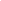 Уоррен Левинсон Медицинская микробиология и иммунология Уоррен Левинсон.— М.: БИНОМ. Режим доступа к электронному ресурсу: по 18 Лаборатория знаний, 2015.— 1183 c. [Электронный ресурс];Тюменцева Е.Ю. Основы микробиологии учебное пособие/ Тюменцева Е.Ю.- Омск: Омский государственный институт сервиса, 2015.- 123 c. [Электронный ресурс].Медицинская микробиология, вирусология и иммунология. В 2-х т. Том 2 : учеб. Маянский А.Н. Микробиология для врачей (очерки патогенетической микробиологии). Нижний Новгород: Изд-во Нижегородской государственной медицинской академии, 1999.Покровский В.И., Малеев В.В., Семина Н.А., Роль лабораторных исследований в диагностике и мониторинге инфекций болезней// Клинич. лаб. Диагностика.- 1995-№6Определитель бактерий Берджи. В 2-х т. Пер. с англ./ Под ред. Дж.Хоулта, Н.Крига. П.Снита, Дж.Стейли, С.Уилльямса.-М.: Мир.-1997.Руководство по медицинской микробиологии. Частная медицинская микробиология и этиологическая диагностика инфекций. Книга II /Колл.авторов//Под редакцией Лабинской А.С., Костюковой Н.Н., Ивановой М.М.-М.: Издательство БИНОМ, 2010.-1152с.:ил.Национальное руководство «Клиническая лабораторная диагностика». Том 2.- М., Гэотар-Медиа, 2012.- с.230-80;Медицинская микология. ГЭОТАР, 2008 – с. 208.«Лабораторная диагностика менингококковой инфекции и гнойных бактериальных менингитов». Методические рекомендации. Алматы 2022г.,с.112.  «Методика бактериологических исследований на наличие возбудителей брюшного тифа, паратифов и других сальмонеллезов». Методические рекомендации. Алматы 2022г.¸с. 96. «Лабораторная диагностика дифтерии». Методические рекомендации.Алматы 2022г., с.66. Микробиология, вирусология: учебное пособие: Руководство к практическим занятиям / ред. В. В. Зверев. - М. : ГЭОТАР-Медиа, 2015. - 360 с. : ил20.Микробиология: учебное пособие / Е. О. Мурадова, К. В. Ткаченко. - М.: ЭКСМО, 2009. - 335 с. :ил.Интернет-ресурсы1.Молекулярная генетика, микробиология и вирусология https://www.mediasphera.ru ›        journal › molekulyarnaya-g.2.https://medvetlit.ru/market/tematicheskij-prajs/garden/medicinskaya-mikrobiologiya-i-immunologiya-levinson-u-per-s-angl-pod-red-vb-beloborodova-2015-g/3.Всемирная организация здравоохранения (ВОЗ) – http://www.who.int/ 4.Новости ВОЗ о вспышках болезней на русском – http://www.who.int/csr/don/ru/index.html 5.Европейское региональное бюро ВОЗ (на русском) – http://www.euro.who.int/main/WHO/Home/TopPage?language=Russian 6. Европейский центр контроля за болезнями (ECDC) – http://ecdc.europa.eu/en/6.Центр контроля за болезнями США (CDC) – http://www.cdc.gov/7.Международное эпизоотологическое бюро (OIE) – http://www.oie.int 9. http://www.oie.int/downld/AVIAN%20INFLUENZA/A_AI-Asia.htm8.Федерация Европейских микробиологических обществ (FEMS) – http://www.fems-microbiology.org/website/nl/default.asp9.Программа мониторинга возникающих заболеваний (ProMED) Международного общества инфекционных заболеваний (ISID) – http://www.promedmail.orgВся вирусология в Интернете – http://www.virology.net/10 Микрофлора окружающей среды и тела человека ...https://es.b-ok.com › bookПрограммы дополнительного и неформального образования в области здравоохраненияhttps://adilet.zan.kz/rus/docs/V2000021847Образовательные ресурсы в соответствии с приказом МЗ РК №303/2020 и условиями реализации, заявленной программы повышения квалификации, включая требования Правил внутреннего распорядка базы и другие к слушателям (СИЗ и др.):Аудитория, адаптированная к работе в малых группах (не более 8 человек);При дистанционных технологиях обучения: доступ к сети - интернетТребования к образовательным ресурсам:к кадровому обеспечению:цикл повышения квалификации (в том числе с использованием технологий дистанционного обучения и на выездных циклах), проводится лицами, имеющими ученую степень доктора или кандидата наук, академическую степень доктора философии или магистра. Для проведения практических занятий допускается привлечение преподавателей из числа специалистов практического здравоохранения без ученой степени, но не более 50% от общего числа профессорско-преподавательского состава;преподаватели дополнительного образования должны иметь опыт работы по профилю специальности не менее 10 лет и научно – педагогический стаж не менее 3 лет, повышение квалификации не менее 4 кредитов (120 часов) за последние 5 лет по преподаваемому профилю. к учебно-методическому обеспечению:наличие утвержденной образовательной программы дополнительного образования;наличие доступа к профильным международным информационным системам, электронным базам данных, библиотечным фондам, компьютерным технологиям, учебно-методической и научной литературе;наличие инновационных, симуляционных технологий и интерактивных методов обучения;наличие контрольно-измерительных инструментов оценки итогового контроля.Материально-техническое обеспечение и оборудование:Мультимедийная установка;Динамики;Ноутбук(и);Экран;Флипчарт;Маркеры;Раздаточный материал для слушателей на цифровых и бумажных носителях;Клиническая лабораторная база Используемые сокращения и термины: ПК – Повышение квалификацииНаименование организации образования и науки, разработчика образовательной программыКазахстанский медицинский университет «ВШОЗ», Национальный центр общественного здравоохранения МЗРКВид дополнительного образования Сертификационный курс Наименование программыМикробиологияНаименование специальности и (или) специализации (в соответствии с Номенклатурой специальностей и специализаций)Специальность - Общественное здоровье;
Специализация - МикробиологияУровень квалификации по ОРК7Требования к предшествующему уровню образовательной программыОбщественное здоровье
Общественное здравоохранение
Медико-профилактическое дело
Гигиена и эпидемиологияПродолжительность программы в кредитах(часах)15 кредитов/450 акад.час.Язык обученияКазахский, русскийФормат обученияОчное/дистанционное/смешанноеПрисваиваемая квалификация по специализации (сертификационный курс)Врач микробиологДокумент по завершению обучения Свидетельство о сертификационном курсе с приложением (транскрипт)Полное наименование организации экспертизыКомитет «Общественного здравоохранения», протокол №1 от 03.03.2022г.Дата составления экспертного заключения25.02.2022г.Срок действия экспертного заключения1годДолжностьФ.И.О.контакты:E.mailАссоцированный профессор кафедры «Общественного здоровья и социальных наук», к.м.н.Баймуратова М.А.+77058301007mairach@list.ruСоветник Председателя Правления РГП на ПХВ "Национальный центр общественного здравоохранения" МЗ РК д.б.н., профессорИмашева Б.С.87017238476b.imasheva@hls.kzЗав.кафедрой общественного здравоохранения и социальных наук, к.м.н.Рыскулова А.Р.87015262869r.alma@bk.ruЗаведующая референс-лабораторией по контролю за бактериальными инфекциями и антимикробной резистентностью филиала "Научно-практический центр санитарно-эпидемиологической экспертизы и мониторинга " РГП на ПХВ "Национальный центр общественного здравоохранения" МЗ РК, к. м.н.Шакенова З. Э.87013190700zeinegul.shakenova@yandex.kzАссистент кафедры общественного здравоохранения и социальных наук, к.м.н.  Сарсенбаева М.З.- 87478151075maira.sarsenbaeva@mail.ruДолжность, место работы, звание (при наличии)Ф.И.О.дата, № протоколаПредседатель УМС, проректор по образовательной и научной деятельности КМУ «ВШОЗ», к.м.н.Кауышева А.08.02.2022, протокол №1Должность, место работы, звание (при наличии) экспертаФ.И.О.дата, № протоколаПредседатель комитета «Общественное здравоохранение, к.м.н., ассоц. проф., руководитель кафедры «Общественное здоровье и здравоохранение», ЗКМУЕрмуханова Л.С.Протокол №1 от 03.03.2022 г.Программа направлена на подготовку врача микробиолога деятельность, которого направлена на диагностику и профилактику в рамках оказания профилактической и лечебно-диагностической помощи медицинским организациям, а также осуществлению лабораторной экспертизы контроля и качества объектов окружающей среды.Программа направлена на углубление профессиональных знаний, умений и навыков специалистов микробиологов по специализации «Медицинская микробиология», изучению ключевых особенностей строения, физиологии и экологии исследуемых микроорганизмов, которые и обеспечивают им способность проникать во внутреннюю среду организма человека и вызывать патологическое состояние, а также персистировать в объектах окружающей среды (ООС). В ходе обучающиеся овладеют навыками ранней диагностики и идентификации изолятов и изучением их биологических особенностей, принципами современных экспресс методов клинической и гигиенической диагностики, с учетом индивидуализации оценки образца человека или образца ООС (превышения нормируемых показателей), профилактики возникновения инфекционных заболеваний.№/пРезультат обученияМетод оценки Метод обучения1.Способен применить знания о механизмах развития инфекционного процесса и значении микрофлоры в развитии инфекционных и неинфекционных заболеванийОценка решения ситуационной задачи, оценка таблиц/схем. ТестированиеСеминар. Практическое занятие2.Способен оценить степень опасности возбудителей инфекционных заболеваний в объектах окружающей средыОценка решения ситуационной задачи. Обсуждение результатов экспертизыТренинг/ролевая игра/деловая игра3.Демонстрирует четкий, эффективный и профессиональный подход к решению проблемных задач клинической и санитарной микробиологииОценка решения ситуационной задачи, оценка таблиц/схем. Обсуждение. ТестированиеСеминар. Практическое занятие4.Использует различные информационные технологии для доступа, оценки и интерпретации данных лабораторного исследования; способен приобретать и использовать в практической деятельности инновационные технологии.Оценка качества оформления медицинской документации, согласно НПД РКВедение учетно-отчетной документации5Способен оценивать риски и использовать наиболее эффективные методы для обеспечения высокого уровня безопасности при работе с биологическими агентами, а также требования кправилам техники безопасности.Обсуждение Международных подходов к организации труда по снижению рисков на рабочем месте и созданию более безопасных условий труда, согласно Стандартов ISO45001- occupational health and safety;ISO 14001; ISO9001Дебрифинг (обсуждение после выполнения задания)6.Способен и готов к приобретению новых знаний в выявлении причинно-следственных связей развития эпидемической ситуации и биологии возбудителя инфекционного заболевания.Оценка презентации, оценка рецензииЖурнальный клуб ("ACP Journal Club"), медиатекст-интернет СМИ7Способен применить феномен антибиотикорезистентности различных микроорганизмов и современные, классические методы, применяемые в клинической и гигиенической диагностике. Подбор практического применения теоретических знаний по влиянию биологических факторов внешней среды на состояние здоровья человекаОценка заполнения заключения и обсуждение.ТестированиеСеминар. Практическое занятие№Наименование темы/раздела/дисциплинОбъем в часахОбъем в часахОбъем в часахОбъем в часахОбъем в часахЗадание№Наименование темы/раздела/дисциплинлекциясеминартренингпрактические занятиеСРСЗаданиеБазовые дисциплины1Общественное здоровье и здравоохранение (включая вопросы формирования здорового образа жизни, медицины катастроф).1243-Опишите основы профилактики ЗОЖ с позиции микробиолога;Назовите виды нагрузок на организм человека в связи с усложнением общественной жизни: причины, факторы риска, последствия, возникающие патологические состояния;Опишите на основе репрезентативных литературных данных об образе жизни и особенностях поведения различных половозрастных, профессиональных и других групп.Опишите и обоснуйте выбор микробиологических методов, направленных на   сохранение и укрепление здоровья для полноценного качества жизни;Составьте схемы -алгоритмы профилактических мероприятий по реализации Программы ЗОЖ медицинскими работниками2Введение в микробиологию. История развития микробиологии. Вклад отечественных ученых в развитие микробиологии.1243Назовите роль отечественных и зарубежных исследователей в развитии медицинской микробиологии;Опишите вклад мировых и отечественных ученых в предмет микробиология;Перечислите инновационные подходы, направленные на улучшение качественного оказания медицинской помощи в стационарах и ПМСП.3Задачи и методы медицинской микробиологии1243Опишите задачи предмета микробиологии;Перечислите разделы микробиологии с детализацией конечного результата;Назовите смежные специальности медицины, где медицинская микробиология -основной этап диагностики и является основным звеном в постановке клинического диагноза;Назовите преимущества проведения вирусологической диагностики клинического материала при диагностике социально значимых заболеваний;Опишите методы микологической диагностики, являющие лидирующими при некоторых ВБИ инфекциях.4Нормативная документация, регламентированная в РК при организации бактериологического исследования клинического материала и объектов окружающей среды (ООС)1243Назовите основные НПД РК, которые едины для всех специалистов области медицины;Назовите основные принципы выбора для применения НПД;Опишите те НПД, которые применимы к стационарам (вне зависимости от специфики);Назовите НПД применимые для ПМСП;Перечислить возможности санитарно-микробиологического контроля безопасности в общеобразовательных учреждениях;Назовите индикаторы, нормируемые при оценке готовой продукции в общественных местах.5Этика и деонтология врача-микробиолога1243Опишите особенности деонтологии врача-микробиолога;Назовите основные принципы успешности деятельности врача-микробиолога;Перечислите основы биоэтики при выполнении экспериментальных работ над животными; Назовите требования к этике врача микробиолога при взаимодействии с врачами клиницистами, пациентами, внутри коллектива.6Вопросы эффективности применения дезинфицирующих средств в практическом здравоохранении. 1243Назовите принципы классификации дезинфицирующих средств;Перечислите принципы выбора дезинфектанта с учетом специфики клиник или коммунального объекта;Опишите механизмы действия дезинфектантов и антисептиков.7Целесообразность проведения регулярного контроля за состоянием здоровья сотрудников лаборатории, а также медицинских работников.1243Опишите виды профилактических осмотров, которые рекомендованы для проведения на уровне ПМСП;Назовите принципы ранжирования сотрудников, согласно их вида деятельности в медицине;Перечислите виды контроля за состоянием сотрудников-медиков при осуществлении своей трудовой деятельности.8Тактика и новые подходы в проведении внутри лабораторного контроля (ВЛК) в  бактериологической лаборатории. 1243Назовите основные компоненты программ ПИИК. Опишите некоторые ключевые стратегические направления, рекомендованные ВОЗ.9Биобезопасностьлаборатории с учетом ее специфики и направления.1243Опишите конкретные рекомендуемые ВОЗ меры ПИИК по обеспечению безопасности сотрудников;Опишите потенциально опасные резервуары контаминации в микробиологической лаборатории.10Морфология и классификация микробов. Систематика и номенклатура микробов (бактерий, грибов, простейших, вирусов)1243Опишите морфологические различия микроорганизмов как видовой признак дифференциации;Перечислите ключевые признаки определения семейственной принадлежности;Опишите преимущества метода окраски мазков в сравнении с нативными препаратами.11Физиология микробов (бактерий, грибов, простейших, вирусов). Питание, дыхание, размножение, метаболизм и ферментные системы бактерий.1243Назовите существующие инновационные технологий оценки типов питания микроорганизмов;Назовите основы классификации бактерий;Перечислите возможности микроскопического метода для вирусов; Перечислите ключевые признаки дифференциации дрожжеподобных грибов12Микроэкология: организма человека1243Опишите механизмы взаимодействия: биосферы и микроорганизмов;Назовите ключевые вопросы о микробиоте тела человека;Опишите процессы взаимодействия микроорганизмов с их окружением изучает экология микроорганизмов;Опишите функции нормальной микрофлоры толстого кишечника и полости рта.13Генетика микробов: бактерий, вирусов.1243Опишите методы используемые для внутривидовой идентификации бактерий.Назовите генетические методы в диагностике инфекционных болезней.Назовите особенности генетики вирусов.Опишите бактериальные хромосомы.14Биотехнология и генная инженерия и область ее применения в биотехнологии1243Назовите объекты биотехнологии и ее виды.Перечислите микроорганизмы и процессы, применяемые в биотехнологии.Опишите основы генетической инженерии и область ее применения в биотехнологии.Назовите ферменты, которые применяются в генной инженерии.Назовите свойства плазмиды, необходимые для осуществления передачи хромосомы путем конъюгации.15Общие принципы классификации антибактериальных, противовирусных препаратов, и формирование антибиотикорезистентности среди штаммов, выделенных из внешней среды и от пациента.1243Назовите принципы избирательного подавления рота и размножения микробов, как этиопатогенов.Перечислите основы классификации.Назовите основные способы получения антибиотиков.Опишите преимущества и недостатки синтетических антимикробных химиотерапевтических препаратов применения в медицинской практикеНазовите преимущества определения спектра чувствительности возбудителя к АБП.16Учение об инфекции:формы инфекционного процесса, роль возбудителя в инфекционном процессе, роль внешней среды в инфекционном процессе 1243Назовите основные группы подразделения инфекций по происхождению; Перечислите основные периоды инфекционного процесса;Перечислите движущие силы инфекционного процесса во взаимосвязи с основами эпидемиологии;Опишите на примере одного из условно-патогенных видов микроорганизма его роль в инфекционном процессе и основные биологические характеристики;Опишите факторы колонизации, инвазии и токсигенности микроорганизма при инфекционной патологии.17Учение об иммунитете: врожденный иммунитет, антигены и иммунная система человека; формы имунного реагирования1243Опишите роль макроорганизма в инфекционном процессе;Назовите анатомо-физиологические барьеры организма при инфекции;Перечислите факторы естественной резистентности организма.Опишите роль внешней среды в инфекционном процессе.18Особенности иммунитета при различных локализациях и состояниях: иммунный статус и его оценка, иммунокоррекция.1243Опишите основные этапы развития иммунологии;Назовите виды иммунитета при оппортунистических инфекциях;Перечислите виды врожденного иммунитета в процессе филогенеза, передающиеся по наследству;Опишите факторы врожденного иммунитета.19Иммунодиагностические реакции (методы)и их практическая ценность в отношении инфекционных заболеваний1243Опишите признак иммуногенности с учетом молекулярных особенностей антигена, кинетики антигена в организме, реактивности макроорганизма.Назовите способность антигена индуцировать иммунный ответ с учетом определенного эпитопа.Опишите основы классификации антигенов; назовите и опишите антигены организма человека;Опишите структуру вирусов.20Иммунопрофилактика и иммунотерапия. Иммунобиологические препараты.1243Назовите структурно-функциональные элементы иммунной системы;Опишите каскад последовательно сменяющихся этапов в развитии конкретного иммунного реагирования.Опишите взаимодействие клеток иммунной системы;Опишите развитие продуктивной иммунной реакции в ответ на антигенное раздражение;Опишите пусковой механизм адаптивного иммунитета при распознавании «свой-чужой».21Частная бактериология: виды бактерий, спирохеты, хламидии, микоплазмы1243Опишите основы алгоритмов идентификации спирохет, хламидий и микоплазм.Опишите принципы классификации бактерий, приведите классификацию бактерий особенности их различия и роль в жизни человека и в возникновении инфекционных заболеваний.
22Частная вирусология:РНК-содержащие вирусы, ДНК-содержащие вирусы, онкогенные вирусы и др.1243Назовите современные технологии в вирусологии;Опишите методы выделение чистой культуры, идентификация и дифференциация выделенных культур вирусовНазовите основы выделения и индикации вирусов в условиях лаборатории;Назовите принцип выбора метода индикации вируса с учетом биоматериала и нозологии заболевания;23Частная микология: кандидозы, возбудители поверхностных микозов, эпидермофитии, глубокие микозы.1243Назовите современные технологии в области микологии; Опишите технологии, средства профилактики возникновения заболеваний, вызванных грибами.
Опишите основы микологического исследования клинического материала по этапам;Опишите экспресс методывыделения чистой культуры, идентификации грибов;Назовите способы внутривидовой дифференциация грибов рода Candida;Перечислите принципы анализа результатов микологической диагностики с учетом таксономических основ.24Частная протозоология: саркодовые (амебы), жгутиконосцы, споровики, микроспоридии и др.1243Опишите существующие подходы в ранжировании патогенных амеб от непатогенных;Назовите основные различия по: морфологии, резистентности в эпидемиологии амебиаза, токсоплазмоза, трихомониаза и др.;Назовите алгоритм современной диагностики болезни животных и человека, вызываемые лейшманиями и передающиеся москитами; Опишите принципы выбора материала на исследование, заболеваний, вызванных балантидиями, микроспоридиями, бластоцитами и др. 25Вопросы эффективности применения дезинфицирующих средств в практическом здравоохранении. Контроль качества стерилизации.1243Назовите виды и классификации современных дезинфицирующих средств;Опишите принцип выбора дезинфицирующих средств для ЛПУ с учетом профилактики ВБИ/ИСМП;Опишите основные требования предъявляемые к дезинфектантам, используемым для проведения текущей дезинфекции;Перечислите и раскройте прикладную суть терминов: качество, безопасность применения дез. средств, эффективность, через призму обеспечения безопасности пациентов в ЛПУ;Опишите отличия современных дезинфицирующих средств, антисептиков, применяемых для медицинских инструментов, расходников и оборудования с учетом специфики ЛПУ;27Эпидемиолого-микробиологические подходы в диагностике основных систем организма человека2486Подготовка презентации28Микробиология инфекционных заболеваний. Клинико-эпидемиологический надзор.1243Назовите микробиологические критерии оценки поражения внутренних органов;Перечислите современные инновационные подходы в системе эпидемиологического надзора, а также системы раннего оповещения и реагирования;Назовите пути интегрированного контроля за ЗППП, инфекционными заболеваниями. Опишите основы укрепления междисциплинарного взаимодействия в решении актуальных вопросов микробиологии.Назовите пути укрепления интеграции дисциплин: микробиология, эпидемиология и гигиена.29Феномен паразитизма и биоэкологические заболевания2486Опишите паразитизм как экологический феномен, основываясь на известные концепции. Опишите происхождение и специфику среды обитания паразитов.Назовите пути морфологической адаптации к паразитическому образу жизни.Опишите основы трансмиссивных болезней и учения о природной очаговости.30Персистентный потенциал условно-патогенных энтеробактерий (УПЭ), вызывающих кишечные инфекции1243Назовите основы и приведите доказательную базу об эволюции резистентности бактерий к антимикробным препаратам на примере заболеваний кишечных инфекций, Назовите ключевые составляющие предмета клиническая микробиология для улучшения качества оказания медицинской помощи населению;Опишите признаки персистенции микроорганизмов органах ЖКТ;Назовите свойства микроорганизмов, обеспечивающие персистенцию in vivo.Перечислите ключевые признаки жизнеспособности любой прокариотической клетки 31Микробиология кишечных и внекишечных эшерихиозов1243Опишите таксономическое положение и биологию бактерий рода Esherihiae.Назовите ключевые дифференциальные внутриродовые признаки.Перечислите клиническую классификацию кишечных и внекишечных эшерихиозов.Опишите алгоритм диагностики эшерихиозов с учетом клинического материала.Опишите микробиологию возбудителей острых кишечных инфекций», диагностику эшерихиозаа также современные подходы идентификации32Микроэкология различных экониш человека. 1243Опишите клиническое значение резидентной флоры каждой экологической ниши человека.Опишите качественные и количественные критерии изменений нормофлоры; Назовите условно-патогенные виды  бактерий, которые выполняют защитные и антагонистические функции;Опишите ценность изучения синдрома раздраженного кишечника (СРК) как наиболее распространенным функциональным расстройством пищеварительного тракта.Назовите традиционные подходы в оценке результатов микробиологической диагностики заболеваний дыхательной системы, инфекций мочевыводящей системы и др.33Этиология, эпидемиология и клинико-патогенетические основы оппортунистических инфекций1243Опишите современные подходы микробиологии в микробиологической диагностике гнойно-воспалительных заболеваний в неинфекционной клинике является одной из приоритетных в практическом здравоохранении;Назовите принципы лабораторной диагностики заболеваний, вызванных возбудителями внутрибольничных инфекций.Назовите основные этиопатогены урологических инфекций, холециститов, гастритов,  миокардитов, бронхолегочных заболеваний.Назовите современные методы диагностики и раскройте принципы молекулярно-генетических методов: полимеразной-цепная реакция (ПЦР), «Сэндвич»-гибридизация, гибридизация. ДНК-гибридизация;Опишите практическую ценность реакции иммунитета с использованием метки (иммунофлюоресценции,иммуноферментный анализ).Перечислите основные тенденции изменения этиологической структуры гнойно-воспалительных заболеваний.34Микробиология бактерий родов: Staphylococcus, Enterococcus,спорнеообразующих правильной формы) (спорнеобразующих неправильной формы) 1243Описать биологические особенности грамположительных кокков как этиопатогенов микрофлоры, их взаимодействие с организмом человека;Назовите критерии оценки микробной причастности в зависимости от типа образцаПеречислите методы иммунодиагностики заболеваний, вызванных стафилококком, энтерококком, дифтерии  35Критерии этиологической роли выделенной из клинического материала бактерий родов: Clostridium, Bifidobacterium. 1243Описать морфо-тинкториальные особенности культивирования клостридий, бифидобактерий с учетом условий культивирования in vitro;Описать алгоритм идентификации и дифференциации бактерий при диагностике дисбактериоза толстого кишечника;Назовите современные экспресс метода индикации клостридий и бифидобактерий из клинического материала36Микробиология бактерий родов: бактерий  семейства Enterobacteriaceae, не ферментирующих грамотрицательных палочек и коккобацилл 1122Описать морфо-текториальные особенности культивирования бактерий семейства Enterobacteriaceae, неферментирующих грамотрицательных палочек и коккобацилл; Описать современные питательные среды и условия культивирования in vitro.Назовите современные экспресс метода индикации бактерий семейства Enterobacteriaceae, не ферментирующих грамотрицательных палочек и коккобацилл. 37Микробиология бактерий родов: Neisseria, и гемоглобинофильные бактерий рода Haemophilus, Пневмококки 121Описать морфо-текториальные особенности культивирования Neisseria, и гемоглобинофильные. бактерий рода Haemophilus, пневмококки;Описать современные питательные среды и условия культивирования in vitro.Описать алгоритм идентификации и дифференциации бактерий как этиопаогенов менингита, синусита и др.;Назовите современные экспресс метода индикации Neisseria, и гемоглобинофильные бактерий рода Haemophilus, пневмококки из клинического материала (ликвор, носоглоточные мазки, моча) 38Микробиология микроаэрофильных бактерий родов: Campylobacter, Helicobacter1243Описать морфо-тинкториальные особенности культивирования микроаэрофилов с учетом условий культивирования in vitro;Описать алгоритм идентификации и дифференциации бактерий родов: : Campylobacter, Helicobacter при диагностике заболеваний ЖКТ;Назовите современные экспресс метода индикации микроаэрофилов из клинического материала39Микробиология бактерий родов:Bacteroides, бактерия рода Porphyromonas, Veilonella, Fusobacterium1243Назовите основные принципы выделения и культивирования бактерий родов: Bacteroides, Porphyromonas, Veilonella, Fusobacterium;Описать алгоритм идентификации и дифференциации бактерий родов: Bacteroides, Porphyromonas, Veilonella, Fusobacterium;Назовите современные экспресс метода индикации их из клинического материала. Назовите основные проблемы выделения облигатных микроорганизмовОпишите паронтогенную микрофлору.Назовите взаимосвязи между состоянием микрофлоры ротовой полости и риском развития патологии с системным воспалительным компонентом, сердечно-сосудистыми заболеваниями, сахарным диабетом и др. эндокринной патологией40Приоритетные вопросы эффективности диагностики и интерпритации результата в клинической микробиологии с учетом возрастного ранжирования.1243Описать основные мировые тенденции развития клинической микробиологии среди детской популяции по диагностике вирусной заболеваемости;Назовите основные направления развития клинической микробиологии с определением закономерностей развития общественного здравоохранения среди взрослого населения ОКИ;Опишите и обоснуйте необходимость проведения микробиологических исследований в рамках задач платформы «профилактическая среда» для молодежи;Опишите превентивные технологии: тест-системы, ориентированные не только на выявление факторов риска при микробиологической диагностике заболеваний грибковой этиологии.41Санитарная микробиология как наука1243Опишите методы санитарной микробиологии с описанием санитарно-показательных микроорганизмов;Назовите задачи санитарной микробиологии через призму общественного здоровья;Перечислите проводимые стандартно санитарно-микробиологические исследования объектов окружающей среды (ООС);Перечислите принципы проведения санитарно-бактериологического исследования перевязочного, шовного и др. хирургического материала;Назовите основные проведения исследования на бактериальное носительство среди медицинских работников42Санитарно-микробиологические исследования для оценки качества объекта внешней среды (воздух, почва, воздух МО)1243Опишите основные принципы оценки состояния воздуха, согласно НПА РК;Назовите нормируемые показатели, поиск которых проводится при санитарно-бактериологическом исследовании почвы.Перечислите задачи, которые решаются при санитарно-бактериологическом исследовании в ЛПУ.43Современные экспресс методы санитарно-микробиологической оценки качества и пищевых продуктов 1243Опишите возможности оптимизации контроля за качеством продуктов питания в общественной сети и ЛПУ.Опишите микробиологические критерии – важнейшие показатели оценки безопасности и качества мясной продукции;Перечислите способы оценки микробиологическая порчи пищевой продукции.44Микробиологический мониторинг за ВБИ/ИСМП. ПИИК с позиции обеспечения безопасности в медицинских учреждениях.143Назовите основные выводы при обнаружении превышения нормируемых показателей воздушно-капельного загрязнения при плановом обследовании помещений ЛПУ; Опишите для госпитального эпидемиолога характеристику основных групп СПМ пищевых продуктов;Назовите бактериологический метод оценки санитарного состояния лекарственных препаратов аптеки.45Биологические особенности возбудителей особо-опасных инфекций и пути их профилактики при санитарно-микробиологическом исследовании.143Опишите результаты проведенного литературного анализа о распространение инфекционных болезней, значимых для санитарной охраны территории РФ, РК и в Европейском регионе ВОЗ;Опишите результаты анализа литературных сведений по эколого-эпизоотологической дифференциации природных очагов чумы РК, РФ и мира.46Экзамен4Всего:4590180135Вид контроляМетоды оценкиТекущийОценка заданий слушателей: устный опрос, ситуационные задачиРубежный (при необходимости)Оценка знаний и навыков по завершении каждого модуля/раздела/дисциплины. Тестирование. Ситуационные задачи.Допуск к Итоговой аттестации.Итоговый**Первый этап - оценка знаний по заявляемой специальности путем автоматизированным компьютерным тестированием с помощью тестовых вопросов.
Второй этап - оценка навыков путем демонстрации выполнения навыков, в том числе с применением симуляционных технологий.Оценка по буквенной системеЦифровой эквивалент оценкиПроцентное содержание оценкиОценка по традиционной системеА4,095-100отличноА-3,6790-94отличноВ+3,3385-89хорошоВ3,080-84хорошоВ-2,6775-79хорошоС+2,3370-74удовлетворительноС2,065-69удовлетворительноС-1,6760-64удовлетворительноD+1,3355-59удовлетворительноD1,050-54удовлетворительноF00-49неудовлетворительно